ПРОЕКТ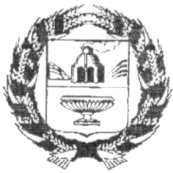 ЗАРИНСКИЙ РАЙОННЫЙ СОВЕТ НАРОДНЫХ ДЕПУТАТОВАЛТАЙСКОГО КРАЯР Е Ш Е Н И Е _________2022								№_______г. ЗаринскВ соответствии с федеральными законами от 06.10.2003 №131-ФЗ «Об общих принципах организации местного самоуправления в Российской Федерации», от 28.06.2014 № 172-ФЗ «О стратегическом планировании в Российской Федерации», законом Алтайского края от 03.04.2015 № 30-ЗС «О стратегическом планировании в Алтайском крае», руководствуясь Уставом Заринского района, районный Совет народных депутатовРЕШИЛ:1. Утвердить Положение о стратегическом планировании в муниципальном образовании Заринский район (Приложение).2. Опубликовать решение в районной газете «Знамя Ильича» и (или) разместить на официальном сайте Администрации Заринского района.3. Настоящее решение вступает в силу с момента подписания.4. Контроль за исполнением решения возложить на постоянную комиссию районного Совета народных депутатов по финансам и экономикеЗаместитель председателяЗаринского районного Совета народных депутатов	                                                              Л.С.Турубанова				ПРОЕКТПРИЛОЖЕНИЕк решению районного Совета народных депутатовот ______.2022 № _____ПОЛОЖЕНИЕо стратегическом планировании в муниципальном образовании Заринский район1. Общие положения1.1. Положение о стратегическом планировании в муниципальном образовании Заринский район (далее – «Положение») определяет правовые и организационные основы стратегического планирования в муниципальном образовании Заринский район (далее – «Заринский район»), участников стратегического планирования, их полномочия и порядок взаимодействия с общественными и иными организациями в сфере стратегического планирования.1.2. Правовое регулирование стратегического планирования основывается на Конституции Российской Федерации и осуществляется в соответствии с Бюджетным кодексом Российской Федерации, Федеральным законом от 28.06.2014 № 172-ФЗ «О стратегическом планировании в Российской Федерации» (далее – «Федеральный закон») и иными, принятыми в рамках его реализации нормативными правовыми актами Российской Федерации, законом Алтайского края от 03.04.2015 № 30-ЗС «О стратегическом планировании в Алтайском крае», Уставом Заринского района и настоящим Положением.2. Участники стратегического планирования2.1. Участниками стратегического планирования являются органы местного самоуправления Заринского района, а также муниципальные организации в случаях, предусмотренных муниципальными нормативными правовыми актами.3. Полномочия участников стратегического планирования3.1. К полномочиям органов местного самоуправления Заринского района в сфере стратегического планирования относятся:- определение долгосрочных целей и задач социально-экономического развития Заринского района Алтайского края, согласованных с приоритетами и целями социально-экономического развития Российской Федерации и Алтайского края;- разработка, рассмотрение, утверждение (одобрение) и реализация документов стратегического планирования по вопросам, отнесенным к полномочиям органов местного самоуправления Заринского района Алтайского края;- мониторинг и контроль реализации документов стратегического планирования, утвержденных (одобренных) органами местного самоуправления Заринского района Алтайского края;- иные полномочия в сфере стратегического планирования, определенные федеральными законами, законами Алтайского края и муниципальными нормативными правовыми актами.3.2. К полномочиям муниципальных организаций относятся:- участие в разработке и реализации муниципальных программ Заринского района;- иные полномочия в сфере стратегического планирования в соответствии с нормативными правовыми актами Заринского района.4. Документы стратегического планирования4.1. Документы стратегического планирования разрабатываются в рамках целеполагания, прогнозирования, планирования и программирования на уровне Алтайского района.4.2. К документам стратегического планирования, разрабатываемым на уровне Заринского района, относятся:- стратегия социально-экономического развития Заринского района;- план мероприятий по реализации стратегии социально-экономического развития Заринского района;- прогноз социально-экономического развития Заринского района на среднесрочный и долгосрочный период;- бюджетный прогноз Заринского района на долгосрочный период;- муниципальные программы Заринского района.Документы стратегического планирования, необходимые для обеспечения бюджетного процесса в Заринском районе, разрабатываются, утверждаются (одобряются) и реализуются в соответствии с Бюджетным кодексом Российской Федерации.4.3. К разработке документов стратегического планирования могут привлекаться объединения профсоюзов и работодателей, общественные, научные и иные организации с учетом требований законодательства Российской Федерации о государственной, коммерческой, служебной и иной охраняемой законом тайне.4.4. Порядки разработки, корректировки, осуществления мониторинга и контроля реализации документов стратегического планирования и их содержание определяются постановлениями Администрации Заринского района.4.5. Документы стратегического планирования подлежат обязательной государственной регистрации в федеральном государственном реестре документов стратегического планирования в порядке и сроки, установленные Правительством Российской Федерации.5. Стратегия социально-экономического развитияЗаринского района5.1. Стратегия социально-экономического развития Заринского района- документ стратегического планирования, определяющий цели и задачи муниципального управления и социально-экономического развития Заринского района на долгосрочный период.5.2. Стратегия социально-экономического развития Заринского района разрабатывается на период, не превышающий срока действия прогноза социально-экономического развития Заринского района на долгосрочный период, в целях определения приоритетов, целей и задач социально-экономического развития, согласованных с приоритетами и целями социально-экономического развития Алтайского края и Российской Федерации.5.3. Стратегия социально-экономического развития Заринского района разрабатывается на основе законов Алтайского края, муниципальных правовых актов и с учетом других документов стратегического планирования.5.4. Стратегия социально-экономического развития Заринского района содержит:- оценку достигнутых целей социально-экономического развития Заринского района;- приоритеты, цели, задачи и направления социально-экономической политики Заринского района;- показатели достижения целей социально-экономического развития Заринского района, сроки и этапы реализации стратегии;- ожидаемые результаты реализации стратегии;- оценку финансовых ресурсов, необходимых для реализации стратегии;- информацию о муниципальных программах, утверждаемых в целях реализации стратегии;- иные положения, определяемые Администрацией Заринского района.5.5. Стратегия социально-экономического развития Заринского района является основой для разработки плана мероприятий по реализации стратегии социально-экономического развития и муниципальных программ Заринского района.5.6. Стратегия социально-экономического развития Заринского района утверждается решением районного Совета народных депутатов.6. План мероприятий по реализации стратегииЗаринского района6.1. План мероприятий по реализации стратегии социально-экономического развития Заринского района разрабатывается на основе положений стратегии социально-экономического Заринского района на период реализации стратегии.6.2. План мероприятий по реализации стратегии социально-экономического развития содержит:- этапы реализации стратегии, выделенные с учетом установленной периодичности бюджетного планирования: два года (для первого этапа реализации стратегии и текущего периода бюджетного планирования) и шесть лет (для последующих этапов и периодов);- цели и задачи социально-экономического развития Заринского района, приоритетные для каждого этапа реализации стратегии;- показатели реализации стратегии и их значения, установленные для каждого этапа реализации стратегии;- комплексы мероприятий и перечень муниципальных программ Заринского района, обеспечивающие достижение на каждом этапе реализации стратегии долгосрочных целей социально-экономического развития, указанных в стратегии;- иные положения, определенные Администрацией Заринского района.6.3. План мероприятий по реализации стратегии социально-экономического развития утверждается постановлением Администрации Заринского района.7. Прогноз социально-экономического развитияЗаринского района на среднесрочный период7.1. Прогноз социально-экономического развития Заринского района - документ стратегического планирования, содержащий систему научно обоснованных представлений о направлениях и об ожидаемых результатах социально-экономического развития района на среднесрочный период.7.2. Прогноз социально-экономического развития на среднесрочный период разрабатывается ежегодно с учетом прогноза социально-экономического развития Алтайского края и стратегии социально-экономического развития Заринского района.7.3. Прогноз социально-экономического развития на среднесрочный период разрабатывается на вариативной основе.7.4. Прогноз социально-экономического развития Заринского района на среднесрочный период содержит:- оценку достигнутого уровня социально-экономического развития Заринского района;- оценку факторов и ограничений экономического роста Заринского района на среднесрочный период;- направления социально-экономического развития и целевые показатели одного или нескольких вариантов прогноза социально-экономического развития Заринского района на среднесрочный период;- основные параметры муниципальных программ Заринского района;- иные положения, определенные Администрацией Заринского района.7.5. Прогноз социально-экономического развития Заринского района на среднесрочный период одобряется постановлением Администрации Заринского района. 8. Бюджетный прогнозЗаринского района на среднесрочный период8.1. Бюджетный прогноз Алтайского района на среднесрочный период разрабатывается в соответствии с Бюджетным кодексом Российской Федерации.9. Муниципальные программыЗаринского района9.1. Муниципальная программа Заринского района - документ стратегического планирования, содержащий комплекс планируемых мероприятий, взаимоувязанных по задачам, срокам осуществления, исполнителям и ресурсам и обеспечивающих наиболее эффективное достижение целей и решение задач социально-экономического развития Заринского района.9.2. Муниципальные программы разрабатываются в соответствии с приоритетами социально-экономического развития, определенными стратегией социально-экономического развития Заринского района.9.3. Муниципальные программы утверждаются постановлением Администрации Заринского района в соответствии с Бюджетным кодексом Российской Федерации.10. Общественное обсуждение проектов документовстратегического планирования10.1. Проекты документов стратегического планирования выносятся на общественное обсуждение с учетом требований законодательства Российской Федерации, Алтайского края и муниципальных правовых актов Заринского района, в том числе с учетом требований законодательства Российской Федерации о государственной, коммерческой, служебной и иной охраняемой законом тайне.10.2. Форма, порядок и сроки общественного обсуждения проекта документа стратегического планирования определяются муниципальными нормативными правовыми актами Заринского района.10.3. Замечания и предложения, поступившие в ходе общественного обсуждения проекта документа стратегического планирования, должны быть рассмотрены органом Администрации Заринского района или иным органом местного самоуправления, ответственным за разработку проекта документа стратегического планирования.10.4. Для обеспечения открытости и доступности информации об основных положениях документов стратегического планирования их проекты подлежат размещению на официальном сайте Администрации Заринского района.11. Мониторинг и контроль реализации документовстратегического планирования11.1. Целью мониторинга реализации документов стратегического планирования является повышение эффективности функционирования системы стратегического планирования, осуществляемого на основе комплексной оценки основных социально-экономических и финансовых показателей, содержащихся в документах стратегического планирования, а также повышение эффективности деятельности участников стратегического планирования по достижению в установленные сроки запланированных показателей социально-экономического развития Заринского района.11.2. Основными задачами мониторинга реализации документов стратегического планирования являются:- сбор, систематизация и обобщение информации о социально-экономическом развитии Заринского района;- оценка степени достижения запланированных целей социально-экономического развития;- оценка результативности и эффективности документов стратегического планирования, разрабатываемых в рамках планирования и программирования отраслей экономики и сфер муниципального управления;- оценка влияния внутренних и внешних условий на плановый и фактический уровни достижения целей социально-экономического развития Заринского района;- оценка соответствия плановых и фактических сроков, результатов реализации документов стратегического планирования и ресурсов, необходимых для их реализации;- оценка уровня социально-экономического развития Заринского района, проведение анализа, выявление возможных рисков и угроз и своевременное принятие мер по их предотвращению;- разработка предложений по повышению эффективности функционирования системы стратегического планирования.11.3. Документами, в которых отражаются результаты мониторинга реализации документов стратегического планирования Заринского района, являются:- ежегодный отчет главы района о результатах своей деятельности либо деятельности Администрации Заринского района и иных подведомственных главе района органов местного самоуправления;- сводный годовой доклад о ходе реализации и об оценке эффективности реализации муниципальных программ.11.4. Документы, в которых отражаются результаты мониторинга реализации документов стратегического планирования, подлежат размещению на официальном сайте Администрации Заринского района, за исключением сведений, отнесенных к государственной, коммерческой, служебной и иной охраняемой законом тайне.11.5. По результатам контроля реализации документа стратегического планирования орган, его осуществлявший, направляет ответственным за проведение мероприятий или достижение показателей, запланированных в документе стратегического планирования, соответствующую информацию.11.6. Орган местного самоуправления или муниципальная организация, ответственные за проведение мероприятий или достижение показателей, запланированных в документе стратегического планирования, вносит предложения в Администрацию Заринского района о корректировке документа стратегического планирования Заринского района.12. Реализация документов стратегического планирования12.1. Реализация стратегии социально-экономического развития Заринского района осуществляется путем разработки Плана мероприятий по реализации стратегии социально-экономического развития Заринского района. Положения стратегии социально-экономического развития Заринского района детализируются в муниципальных программах с учетом необходимости ресурсного обеспечения.12.2. Мероприятия по реализации стратегии социально-экономического развития Заринского района и перечень муниципальных программ социально-экономического развития включаются в план мероприятий по реализации стратегии социально-экономического развития Заринского района.12.3. Муниципальные программы, необходимые для реализации стратегии социально-экономического развития Заринского района, определяются Администрацией Заринского района и включаются в перечень муниципальных программ Заринского района.12.4. Администрация Заринского района готовит ежегодный отчет о ходе исполнения плана мероприятий по реализации стратегии социально-экономического развития Заринского района.Об утверждении Положения остратегическом планировании вмуниципальном образованииЗаринский район Алтайского края